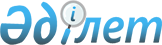 "Оңтүстік" арнайы экономикалық аймағын құру туралы" Қазақстан Республикасы Президентінің 2005 жылғы 6 шілдедегі № 1605 Жарлығына өзгеріс енгізу туралы" Қазақстан Республикасының Президенті Жарлығының жобасы туралыҚазақстан Республикасы Үкіметінің 2013 жылғы 5 қарашадағы № 1165 қаулысы      Қазақстан Республикасының Үкіметі ҚАУЛЫ ЕТЕДІ:

      «Оңтүстік» арнайы экономикалық аймағын құру туралы» Қазақстан Республикасы Президентінің 2005 жылғы 6 шілдедегі № 1605 Жарлығына өзгеріс енгізу туралы» Қазақстан Республикасының Президенті Жарлығының жобасы Қазақстан Республикасы Президентінің қарауына енгізілсін.      Қазақстан Республикасының

      Премьер-Министрі                      С. Ахметов Қазақстан Республикасы Президентінің Жарлығы «Оңтүстік» арнайы экономикалық аймағын құру туралы» Қазақстан

Республикасы Президентінің 2005 жылғы 6 шілдедегі № 1605

Жарлығына өзгеріс енгізу туралы      «Қазақстан Республикасындағы арнайы экономикалық аймақтар туралы» 2011 жылғы 21 шілдедегі Қазақстан Республикасының Заңына сәйкес ҚАУЛЫ ЕТЕМІН:

      1. «Оңтүстік» арнайы экономикалық аймағын құру туралы» Қазақстан Республикасы Президентінің 2005 жылғы 6 шілдедегі № 1605 Жарлығына (Қазақстан Республикасының ПҮАЖ-ы, 2005 ж., № 28, 344-құжат; 2008 ж., № 41, 455-құжат; 2013 ж., № 7, 148-құжат) мынадай өзгеріс енгізілсін:

      жоғарыда аталған Жарлықпен бекітілген «Оңтүстік» арнайы экономикалық аймағы туралы ережеде:

      4-тармақ жаңа редакцияда жазылсын:

      «4. АЭА аумағындағы қызметтің басым түрлері:

      1) киімнен басқа, дайын тоқыма өнімдерінің өндірісі;

      2) өзге де тоқылған және тоқыма бұйымдарының өндірісі;

      3) теріден және былғарыдан тігілген киімді қоспағанда, киім өндірісі;

      4) иіру, тоқыма және өңдеу өндірісі;

      5) киімді қоспағанда, тоқылмаған бұйымдар өндірісі;

      6) кілем және кілем бұйымдарының өндірісі;

      7) ағаш массасы мен целлюлоза өндірісі;

      8) қағаз және қатырма қағаз өндірісі;

      9) былғары илеуді және өңдеуді, теріні өңдеуді және бояуды қоспағанда, былғары өнімдерінің өндірісі;

      10) жазу қағаздары бұйымдарының өндірісі болып табылады.».

      2. Осы Жарлық қол қойылған күнінен бастап қолданысқа енгізіледі.      Қазақстан Республикасының

      Президенті                            Н. Назарбаев
					© 2012. Қазақстан Республикасы Әділет министрлігінің «Қазақстан Республикасының Заңнама және құқықтық ақпарат институты» ШЖҚ РМК
				